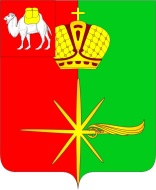 АДМИНИСТРАЦИЯКАРТАЛИНСКОГО ГОРОДСКОГО ПОСЕЛЕНИЯЧЕЛЯБИНСКОЙ ОБЛАСТИРАСПОРЯЖЕНИЕОб увеличении окладов (должностных окладов, ставок заработной платы) работниковмуниципальных учрежденийВ соответствии с пунктом 2 распоряжения администрации Карталинского муниципального района от 08.12.2023 года  № 891-р «Об увеличении окладов (должностных окладов, ставок заработной платы) работников муниципальных учреждений»:1. Органам местного самоуправления, осуществляющим функции и полномочия  учредителей муниципальных бюджетных учреждений, главным распорядителям средств местного бюджета, в ведении которых находятся муниципальные казенные и муниципальные бюджетные учреждения, в срок до 25 января 2024 года:1) подготовить проекты постановлений администрации Карталинского городского поселения, предусматривающие внесение изменений в положения об оплате труда работников подведомственных учреждений в части увеличения окладов (должностных окладов, ставок заработной платы) на 12 процентов с 1 января 2024 года;2) установить, что при повышении на 12 процента окладов (должностных окладов, ставок заработной платы) работников подведомственных учреждений их размеры подлежат округлению до целого рубля в сторону увеличения.2. Разместить настоящее распоряжение на официальном сайте администрации Карталинского муниципального района.3. Контроль за исполнением настоящего распоряжения оставляю за собой.Глава Карталинскогогородского поселения							В.Н. Верета            «___11__»___12____2023 г. №__131-р___г. Карталы